Sezona je jagoda. Možda imate i koju bananu, jabuku…Sve voće što imate, imenujte i nacrtajte u bilježnicu. Operite i, ako treba, ogulite voće, nasjeckajte ga na male komade u zdjelicu i izmiješajte. Voćna salata je gotova!!! Dobar vam tek!!!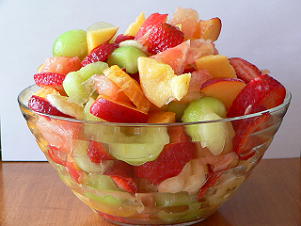 